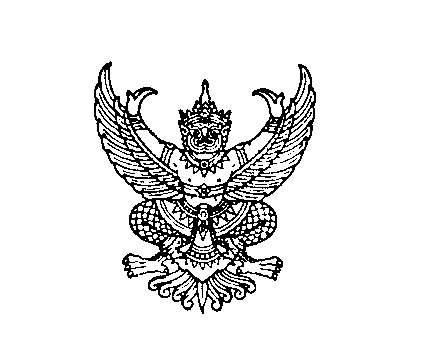 ที่ มท ๐๘16.1/ว						   กรมส่งเสริมการปกครองท้องถิ่น								   ถนนนครราชสีมา ดุสิต กทม. 10300						       มกราคม  2565เรื่อง  ความร่วมมือทางวิชาการในการจัดโครงการฝึกอบรมหลักสูตร “การอบรมสัมมนายุทธศาสตร์ การศึกษาชาติ
สู่การจัดการศึกษาท้องถิ่นผู้บริหารการศึกษาท้องถิ่นฝ่ายประจำ”เรียน  ผู้ว่าราชการจังหวัด ทุกจังหวัดสิ่งที่ส่งมาด้วย  1. โครงการฝึกอบรมหลักสูตร“การอบรมสัมมนายุทธศาสตร์ การศึกษาชาติ
สู่การจัดการศึกษาท้องถิ่นผู้บริหารการศึกษาท้องถิ่นฝ่ายประจำ”  		จำนวน 1 ชุด2. แผนการฝึกอบรม							จำนวน 1 ชุด		ด้วยกรมส่งเสริมการปกครองท้องถิ่น ได้ร่วมมือทางวิชาการกับมหาวิทยาลัยราชภัฏสวนสุนันทา
ในการจัดโครงการฝึกอบรมหลักสูตร “การอบรมสัมมนายุทธศาสตร์ การศึกษาชาติ สู่การจัดการศึกษาท้องถิ่นผู้บริหารการศึกษาท้องถิ่นฝ่ายประจำ” เพื่อพัฒนาความรู้ความเข้าใจให้ผู้อำนวยการสำนัก/กอง ผู้อำนวยการกลุ่ม/หัวหน้าฝ่าย ศึกษานิเทศก์/นักวิชาการศึกษา ผู้บริหารสถานศึกษา และผู้ช่วยผู้บริหารสถานศึกษา อันเป็นประโยชน์ ในการพัฒนาการจัดการศึกษาขององค์กรปกครองส่วนท้องถิ่น		กรมส่งเสริมการปกครองท้องถิ่นพิจารณาแล้ว เพื่อให้การดำเนินโครงการอบรมข้างต้น
บรรลุตามวัตถุประสงค์และเป็นไปด้วยความเรียบร้อย ขอความร่วมมือจังหวัดแจ้งองค์กรปกครองส่วนท้องถิ่น พิจารณามอบหมายผู้อำนวยการสำนัก/กอง ผู้อำนวยการกลุ่ม/หัวหน้าฝ่าย ศึกษานิเทศก์/นักวิชาการศึกษา ผู้บริหารสถานศึกษา และผู้ช่วยผู้บริหารสถานศึกษา เข้าร่วมการฝึกอบรม ณ โรงแรม เอสดี อเวนิว บางพลัด กรุงเทพมหานคร โดยให้เบิกค่าใช้จ่าย ดังนี้1. ค่าใช้จ่ายในการลงทะเบียนจากองค์กรปกครองส่วนท้องถิ่นต้นสังกัด เพื่อเป็นวัสดุอุปกรณ์ประกอบการฝึกอบรม/สัมมนา ค่าตอบแทนวิทยากร ค่าอาหารกลางวัน/เย็น ค่าเครื่องดื่มและอาหารว่าง อัตราคนละ 6,900.- บาท (หกพันเก้าร้อยบาทถ้วน) 2. ค่าที่พัก ค่าพาหนะ ค่าเบี้ยเลี้ยง ในการเดินทางให้เบิกจ่ายจากองค์กรปกครองส่วนท้องถิ่น
ต้นสังกัด ตามกฎหมาย ระเบียบ ข้อบังคับ มติคณะรัฐมนตรี และหนังสือสั่งการที่เกี่ยวข้องรายละเอียดปรากฏตามสิ่งที่ส่งมาด้วย ทั้งนี้ ผู้เข้าร่วมอบรมต้องได้รับวัคซีนครบตามเกณฑ์ที่ทางราชการกำหนด
หรือมีหลักฐานแสดงผลการตรวจที่ยืนยันว่าไม่มีเชื้อโรคโควิด - 19 ในระยะเวลา ๗๒ ชั่วโมงก่อนการเข้าร่วมอบรม โดยวิธี RT-PCR.หรือโดยการใช้ชุดตรวจ ATK		จึงเรียนมาเพื่อโปรดพิจารณา ขอแสดงความนับถือ(นายประยูร รัตนเสนีย์)อธิบดีกรมส่งเสริมการปกครองท้องถิ่นกองส่งเสริมและพัฒนาการจัดการศึกษาท้องถิ่นฝ่ายบริหารทั่วไป โทรศัพท์/โทรสาร ๐ ๒๒๔๑ 9000 ต่อ 5308ไปรษณีย์อิเล็กทรอนิกส์ saraban@dla.go.th